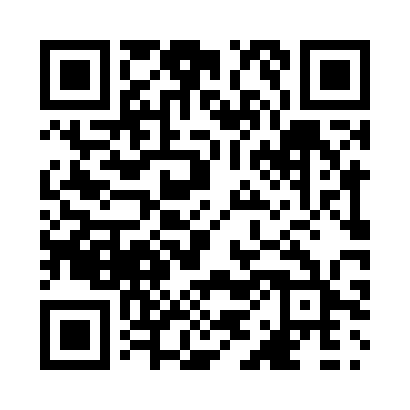 Prayer times for Salmo, British Columbia, CanadaMon 1 Jul 2024 - Wed 31 Jul 2024High Latitude Method: Angle Based RulePrayer Calculation Method: Islamic Society of North AmericaAsar Calculation Method: HanafiPrayer times provided by https://www.salahtimes.comDateDayFajrSunriseDhuhrAsrMaghribIsha1Mon2:514:4912:536:248:5710:552Tue2:514:4912:536:248:5710:553Wed2:524:5012:546:248:5710:554Thu2:524:5112:546:248:5610:555Fri2:534:5212:546:238:5610:556Sat2:534:5212:546:238:5510:557Sun2:544:5312:546:238:5510:548Mon2:544:5412:546:238:5410:549Tue2:554:5512:556:238:5410:5410Wed2:554:5612:556:228:5310:5411Thu2:564:5712:556:228:5210:5312Fri2:564:5812:556:228:5110:5313Sat2:574:5912:556:218:5110:5314Sun2:575:0012:556:218:5010:5215Mon2:585:0112:556:208:4910:5216Tue2:595:0212:556:208:4810:5117Wed2:595:0312:556:198:4710:5118Thu3:005:0512:556:198:4610:5019Fri3:005:0612:566:188:4510:5020Sat3:015:0712:566:188:4410:4921Sun3:025:0812:566:178:4310:4822Mon3:055:0912:566:168:4110:4523Tue3:075:1112:566:168:4010:4324Wed3:095:1212:566:158:3910:4125Thu3:115:1312:566:148:3810:3926Fri3:145:1412:566:138:3610:3627Sat3:165:1612:566:138:3510:3428Sun3:185:1712:566:128:3410:3229Mon3:215:1812:566:118:3210:2930Tue3:235:2012:566:108:3110:2731Wed3:255:2112:556:098:2910:24